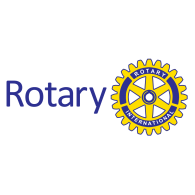 International Convention 1-5 June 2019Hamburg, Germany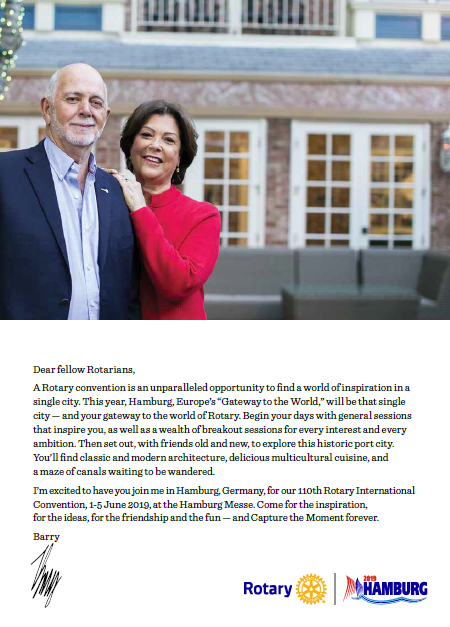 STEDFacebookTwitterLinkedInEmailPrint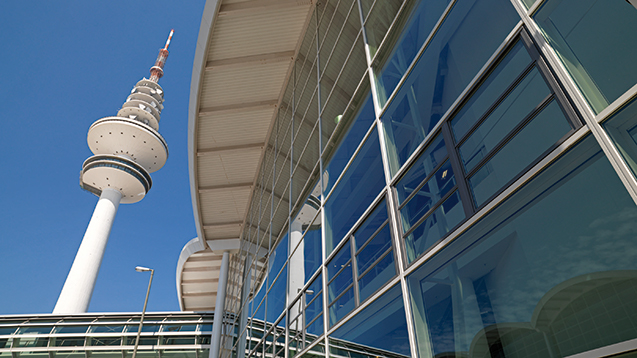 Hamburg MesseMesseplatz 1
20357 Hamburg, GermanyHamburg Messe er stedet for konvensjonens generelle økter, breakout-sesjoner og House of Friendship.ProgramFacebookTwitterLinkedInEmailPrint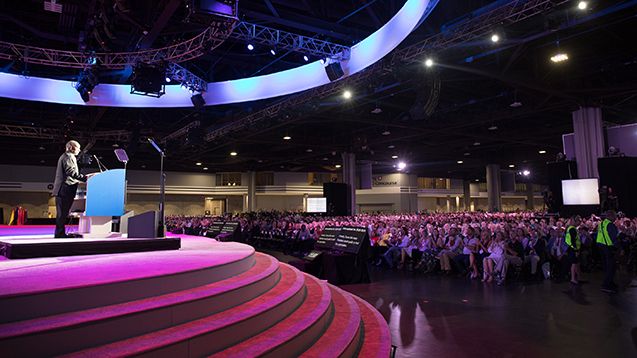 Events/begivenheterFang øyeblikkene dine i Hamburg. Benytt deg av de mange arrangementene og aktiviteter planlagt av Rotary, vertsorganisasjonskomitéen og Rotary medlemmer.Se utdrag fra programmet nedenfor.House of FriendshipDet er her Rotary verden kommer sammen for å utveksle ideer og prosjekt-suksesser.Breakout økterBreakout økter gir deg muligheten til å grave dypere inn i emnene som interesserer deg.Pre-kongress begivenheterVåre «pre-kongress» begivenheter vil stimulere og inspirere deg, og forberede deg på en minneverdig kongressopplevelse.ProgramUtdrag fra programmet:Rotaract PreconventionFor Rotaract and Rotary members interested in Rotaract.31 May-1 June | $125Youth Exchange Officers PreconventionFor Rotary members who work with Youth Exchange.31 May-1 June | $125Youth Exchange Officers BanquetFor Youth Exchange Officers Preconvention participants and their guests, but all convention registrants are welcome.31 May | $125Rotary Peace SymposiumAll Rotary members and non-members are invited to attend31 May-1 June | $150President’s Recognition LuncheonFor current RI officers, district governors, club presidents, RI committee members, and partners, but all convention registrants are welcome.3 June | $60President-elect’s Leadership LuncheonFor incoming RI officers, district governors, club presidents, and their partners, but all convention registrants are welcome.4 June | $60Rotary Club Celebration LuncheonAll convention registrants are welcome5 June | $60Host-ticketed eventsThe Hamburg convention’s Host Organization Committee is planning an unforgettable experience for all attendees. Visit the HOC site to learn about the many events, tours, and activities available to help you get the most out of your visit.Rotary moments – toronto 2018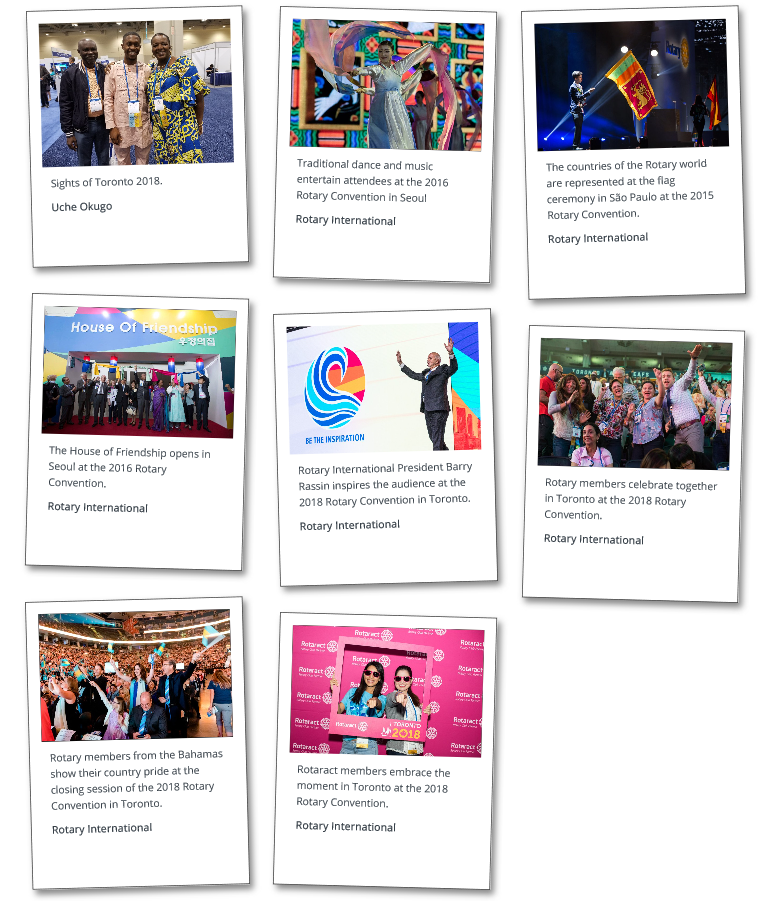 